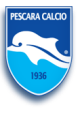 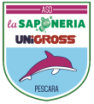 MODULO DI ISCRIZIONE ALLA SCUOLA CALCIO PESCARASTAGIONE SPORTIVA 2016 / 2017 (CON KIT)DATI DEL GENITORE AVENTE PATRIA POTESTA’COGNOME e NOME  __________________________________________________________________________________________________________LUOGO e DATA DI NASCITA  ________________________________________________________________________________________________RESIDENTE a  ___________________________  PROV.  ______  CAP  ___________________VIA  _________________________________________________________   N°  _________________CODICE FISCALE  ________________________________________________________________TEL.  ______________________________  CELL.  ________________________________   E-MAIL ________________________________________DATI DELL’ISCRITTO/A ALLA SCUOLA CALCIOCOGNOME e NOME  _________________________________________________________________________________________________________LUOGO e DATA DI NASCITA  _______________________________________________________________________________________________CODICE FISCALE  _________________________________________________________________ TAGLIA KIT  ____________________________METODO DI PAGAMENTO DELL’ISCRIZIONE TRAMITE BONIFICO BANCARIOINTESTATO A: SSD DELFINI BIANCAZZURRI SRL                        CODICE IBAN: IT 25K 05387 15401 000000160453CAUSALE: ACCONTO/SALDO SCUOLA CALCIO PESCARA 2016 / 2017 CON  NOME, COGNOME E CLASSE D’ETA’ BAMBINAI^ QUOTA AL MOMENTO DELL’ ISCRIZIONE                                                         100,00 EUROII^ QUOTA (ENTRO GENNAIO 2017)                                                                          50,00  EURONB: LA QUOTA TOTALE E’ COMPRENSIVA DI ASSICURAZIONE BASE-PLUS DELLA FIGC / LNDLUOGO e DATA: _________________________________FIRMA DEL GENITORE: _______________________________________________AUTORIZZO IL TRATTAMENTO DEI DATI PERSONALI AI SENSI DEL D.LGS 196/03NB: IL SEGUENTE MODULO VA CONSEGNATO A MANO AL RESPONSABILE DELLA SCUOLA CALCIO, OPPURE VIA MAIL ALL’INDIRIZZO yllus@hotmail.it (YLENIA GARGANO).SSD DELFINI BIANCAZZURRI SRLMatricola Federale: 931564 – C.F. e P.IVA: 01913040687Sede Legale / Sede Amministrativa: via Paolucci 03  – 65121 PescaraTel.: 085/4415055 – Fax: 085/2056313 – Email: angelo.londrillo@pescaracalcio.com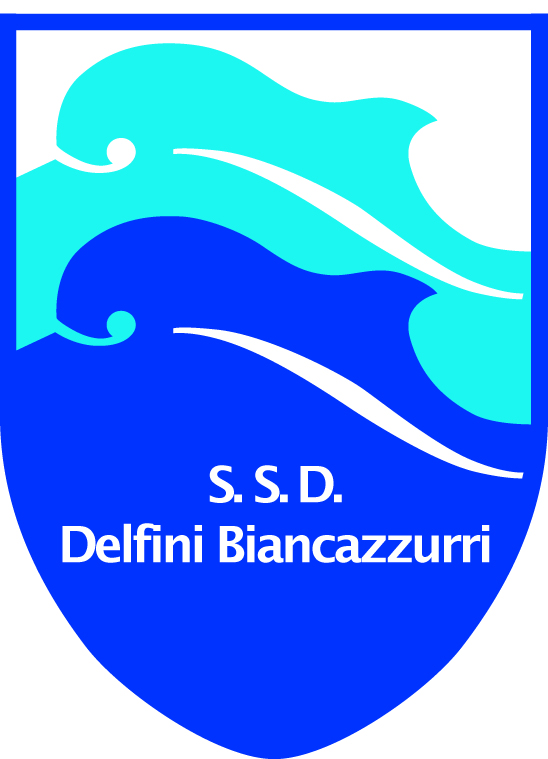 